INDICAÇÃO Nº 105/11“Roçagem localizada ”.INDICA ao Senhor Prefeito Municipal, na forma regimental, determinar ao setor competente que tome providências quanto à limpeza em toda a área da Zona Sul.Justificativa:Munícipes procuraram este vereador cobrando providências no sentido de proceder à limpeza em toda área da Zona Sul, pois há muito mato e acúmulo de lixo, tornando um criadouro de animais peçonhentos (escorpiões, cobras, ratos e baratas), que estão evadindo as residências.  Plenário “Dr. Tancredo Neves”, em 14 de janeiro de 2011.DUCIMAR DE JESUS CARDOSO“KADU GARÇOM”-vereador-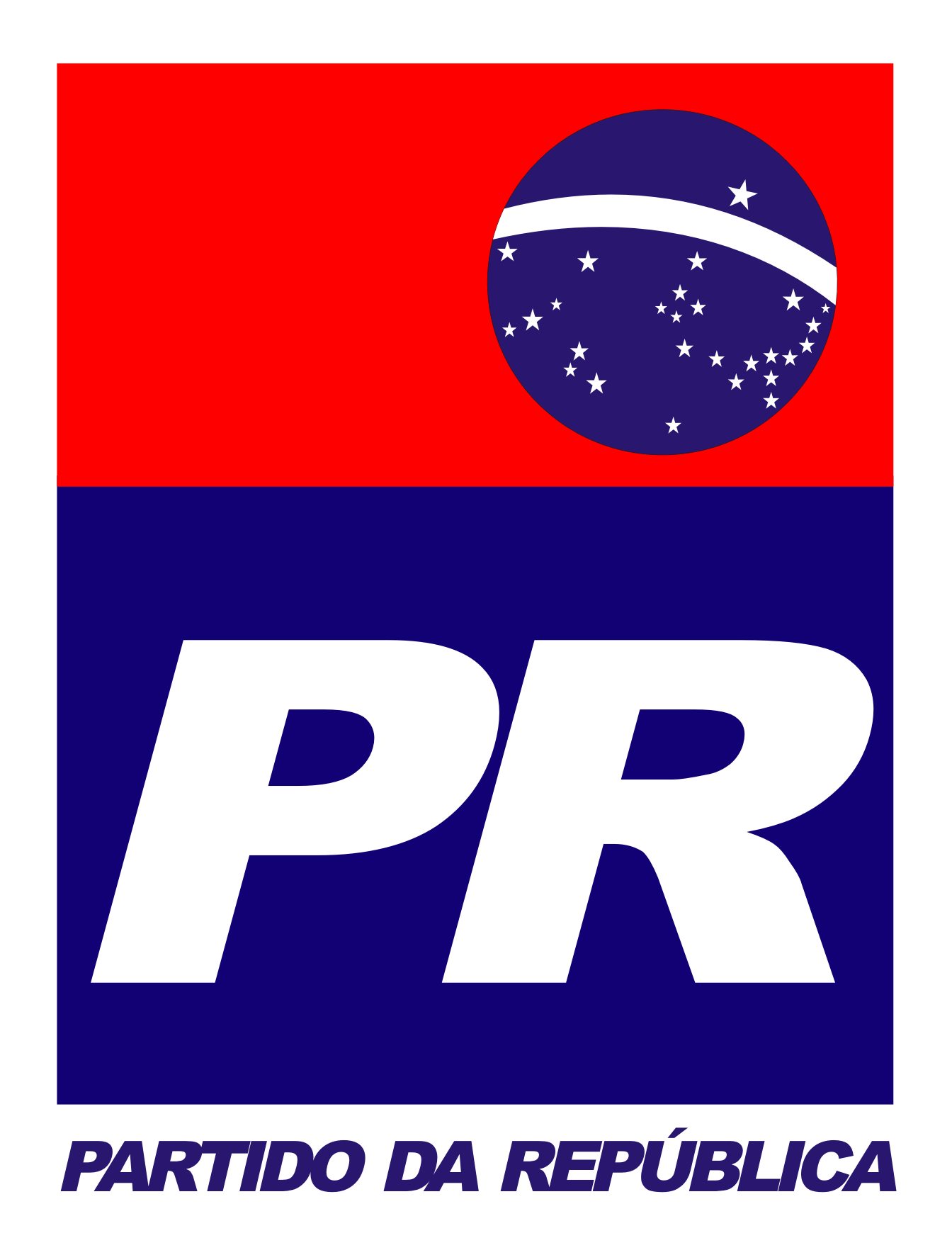 